В целях приведения муниципального нормативного правового акта в соответствие с действующим законодательством, на основании протеста Прокуратуры города Сосновоборска №17-05-2024 от 03.04.2024 г., писем Березовского межмуниципального филиала (г. Сосновоборск) ФКУ УИИ ГУФСИН России по Красноярскому краю от 25.03.2024 №24/ТО/78/9/1-809, от 08.04.2024 №24/ТО/78/12/1-968, от 11.04.2024 №24/ТО/78/12/1-993,  в соответствии с ч.1 ст. 50 Уголовного кодекса Российской Федерации, статьей 39 Уголовно-исполнительного кодекса Российской Федерации, руководствуясь ст. ст. 26, 38 Устава города Сосновоборска Красноярского края, ПОСТАНОВЛЯЮ1. Внести в постановление администрации города Сосновоборска от 11.07.2023 № 926 «Об определении перечня видов обязательных работ и объектов (предприятий, учреждений, организаций) для исполнения уголовного наказания в виде исправительных и обязательных работ осужденными и в виде обязательных работ лицам, которым назначено административное наказание» (далее – Постановление) следующие изменения: 1.1. Приложение 2 к Постановлению изложить в редакции приложения № 1 к настоящему постановлению.1.2. Приложение 3 к Постановлению изложить в редакции приложения № 2 к настоящему постановлению.2. Постановление вступает в силу в день, следующий за днем его официального опубликования в городской газете «Рабочий».3. Контроль за исполнением постановления возложить на заместителя Главы города по общественно-политической работе (Ю.В. Крюкова).Глава города Сосновоборска                                                             А.С. КудрявцевПриложение № 1к постановлению администрации городаот 23.04.2024  № 574ПЕРЕЧЕНЬОБЪЕКТОВ (ПРЕДПРИЯТИЙ, УЧРЕЖДЕНИЙ, ОРГАНИЗАЦИЙ)ДЛЯ ИСПОЛНЕНИЯ УГОЛОВНОГО И АДМИНИСТРАТИВНОГО НАКАЗАНИЙ В ВИДЕ ОБЯЗАТЕЛЬНЫХ РАБОТ ОСУЖДЕННЫМИ И ЛИЦАМИ, КОТОРЫМ НАЗНАЧЕНО АДМИНИСТРАТИВНОЕ НАКАЗАНИЕ НА ТЕРРИТОРИИ ГОРОДА СОСНОВОБОРСКА Приложение 2к постановлению администрации города Сосновоборскаот 23.04.2024 № 574ПЕРЕЧЕНЬОБЪЕКТОВ (ПРЕДПРИЯТИЙ, УЧРЕЖДЕНИЙ, ОРГАНИЗАЦИЙ)ДЛЯ ИСПОЛНЕНИЯ УГОЛОВНОГО НАКАЗАНИЯ В ВИДЕ ИСПРАВИТЕЛЬНЫХ РАБОТ ОСУЖДЕННЫМИ НА ТЕРРИТОРИИГОРОДА СОСНОВОБОРСКА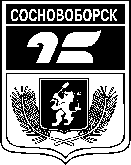 АДМИНИСТРАЦИЯ ГОРОДА СОСНОВОБОРСКАПОСТАНОВЛЕНИЕ23 апреля 2024                                                                                                                 №574АДМИНИСТРАЦИЯ ГОРОДА СОСНОВОБОРСКАПОСТАНОВЛЕНИЕ23 апреля 2024                                                                                                                 №574О внесении изменений в постановление администрации города Сосновоборска от 11.07.2023 № 926 «Об определении перечня видов обязательных работ и объектов (предприятий, учреждений, организаций) для исполнения уголовного наказания в виде исправительных и обязательных работ осужденными и в виде обязательных работ лицам, которым назначено административное наказание»Nп/пНаименование организации1КГБУЗ «Сосновоборская ГБ»2ООО «Зеленый город»3ООО «Красфан»4ИП Остапенко Олеся Геннадьевна№п/пНаименование организации1КГБУЗ «Сосновоборская ГБ»2ООО «Шеф Полимер» 3ООО «Полимеры Сибири»4ООО «Зеленый город»5ООО ЧОП «Баярд» 6ООО «СЗМК» 7ООО «Пеноплекс СПб»8ИП Дзынгель Валерий Александрович9ИП Ишанов Зикруллохон Нурулоевич10ООО «Европласт –Енисей Пром»